МБОУ Усть – Мечетинская  ООШПРИКАЗОб организованном начале 2020/21 учебного годаВ соответствии с Федеральным законом от 29.12.2012 № 273-ФЗ «Об образовании в Российской Федерации», постановлением главного государственного санитарного врача России от 30.06.2020 № 16 «Об утверждении санитарно-эпидемиологических правил СП 3.1/2.4 3598-20 "Санитарно-эпидемиологические требования к устройству, содержанию и организации работы образовательных организаций и других объектов социальной инфраструктуры для детей и молодежи в условиях распространения новой коронавирусной инфекции (COVID-19)"», письмом Роспотребнадзора, Минпросвещения от 12.08.2020 № 02/16587-2020-24, ГД-1192/03 «Об организации работы общеобразовательных организаций», календарным учебным графиком МБОУ Усть-Мечетинской ООШ на 2020-2021 уч.г.ПРИКАЗЫВАЮ:1. Определить дату начала учебного года – 01.09.2020. Установить «ступенчатый» режим начала занятий, организовать утренний прием обучающихся через центральный вход и два входа со стороны рекреаций.2. Организовать образовательный процесс 01.09.2020 г. следующим образом:2.1.Провести торжественную линейку, посвященную Дню знаний:Для учеников 1,9 классов – 01.09.2020 в 08:30, с 09:15- уроки по расписанию.Для учеников 2-8 классов – индивидуально в каждом классе в форме классного часа или Всероссийского урока по теме «Урок Мира»  в 8-30, далее уроки по расписанию.3. Утвердить режим работы школы:3.1. Считать 01.09.2020 днем начала осуществления образовательно-воспитательной деятельности по основным образовательным программам общего образования в 2020/21 учебного году.3.2. Занятия проводятся в одну смену.3.3. Продолжительность учебной недели в 1–9-х классах – 5 дней.4. Проводить промежуточную аттестацию на уровнях начального и основного общего образования – по четвертям (за исключением 1-го класса).5. Осуществлять обучение в 1-х классах с соблюдением требований:5.1. Использовать «ступенчатый» режим обучения.5.2. Организовать в середине учебного дня динамическую паузу продолжительностью не менее 30 минут.5.3. Проводить обучение без балльного оценивания.6. Внеурочную деятельность, внеклассную работу проводить во второй половине дня.7. Отменить кабинетную систему обучения.8. Закрепить за каждым классом учебное помещение:9. Назначить классными руководителями педагогических работников:10. Классным руководителям:10.1. Провести 01.09.2020 беседы с учениками о правилах санитарной безопасности и личной гигиены.10.2. Провести 02.09.2020 часы общения, беседы, уроки мира или другие мероприятия, приуроченные ко Дню солидарности в борьбе с терроризмом.10.3. Провести 02.09.2020 уроки памяти, конкурсы ораторского мастерства.10.4. Ознакомить учащихся с правилами поведения, режимом работы школы, мерами безопасности, расписанием учебных занятий.11. Таранущенко Е.И., Гавриловой Т.Н.  заместителям руководителя по учебно-воспитательной работе:11.1. Подготовить проект расписания уроков в срок до 31.08.2020.11.2. Выявить обучающихся, не приступивших к занятиям.11.3. Осуществлять контроль за правильностью и своевременностью ведения педагогическими работниками классного журнала.11.4. Предоставить информацию о продолжении образования и (или) трудоустройстве выпускников 9 классав срок до 05.09.2020.11.5. Уведомить Роспотребнадзор по Кашарскому району о дате начала образовательного процесса  31.08.2020.12. Контроль исполнения настоящего приказа оставляю за собой.Директор МБОУ Усть-Мечетинской ООШ:                        /Е.И.Евсеенко/
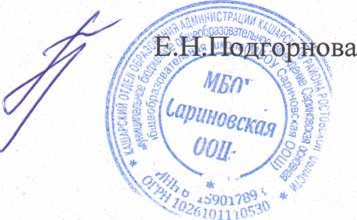 от25.08.2020№71с.Усть-Мечетка(место издания)№ п/пКласс№ кабинета11-2 класскабинет нач. классов (кабинет №2)23-4 класскабинет нач. классов (кабинет №1)35  класскабинет биологии (кабинет №4)46 класскабинет физики (кабинет №5)57 класскабинет русского языка (кабинет №6)68 класскабинет географии (кабинет №7)79 класскабинет математики (кабинет №3)№ п/пКлассФ. И. О. педагога11-2 классПолторакову Галину Николаевну23-4 классКоломоец Людмилу Николаевну35-6 классЛебединскую Татьяну Васильевну47 классРоманченко Елену Евгеньевну58-9 классГаврилову Татьяну Николаевну